СОВЕТ ДЕПУТАТОВ КАЙДАКОВСКОГО СЕЛЬСКОГО ПОСЕЛЕНИЯ ВЯЗЕМСКОГО РАЙОНА СМОЛЕНСКОЙ ОБЛАСТИР Е Ш Е Н И Еот 25.08.2016 № 20О внесении изменений в решение от 16.06.2012 № 15 «Об утверждении Правил благоустройства на территории муниципального образования Кайдаковское сельское поселение Вяземского района Смоленской области»На основании Устава Кайдаковского сельского поселения Вяземского района Смоленской области, Совет депутатов Кайдаковского сельского поселения Вяземского района Смоленской областиРЕШИЛ:Внести изменения в решение Совета депутатов Кайдаковского сельского поселения Вяземского района Смоленской области от 16.06.2012 № 15 «Об утверждении Правил благоустройства на территории муниципального образования Кайдаковское сельское поселение Вяземского района Смоленской области»:часть 2.6  дополнить пунктами:«2.6.17.Производить надписи, расклеивать и развешивать информационную и рекламную продукцию на ограждениях, заборах, стенах зданий, строений и сооружений, опорах линий электропередач и контактной сети, деревьях, в пешеходных переходах, вне установленных для этих целей конструкций.2.6.18. Нарушать гарантийные сроки восстановления покрытия, оговоренные в ордере на проведение земляных работ. 2.6. 19. Нарушать сроки действия ордеров на производство земляных работ.2.6.20. Строительство и реконструкция тепловых камер, смотровых колодцев, других элементов подземных и наземных коммуникаций с отступлением от проекта, из некондиционных материалов, портящих внешний вид, снижающих надежность и долговечность сооружения. 2.6.21. Заваливать землей, снегом, строительным мусором и материалами крышки колодцев, лотки и кюветы.2.6.22. Эксплуатировать автотранспортные и другие передвижные средства и установки, у которых содержание загрязняющих веществ в выбросах, а также уровень шума, производимого при работе, превышают нормативы, установленные для этих средств.2.6.23. Содержать в ненадлежащем состоянии (не окашивать) участки индивидуальной застройки, садоводческие участки и прилегающие к ним территории улиц и проездов.2.6.24. Содержать в ненадлежащем состоянии (не прочищенные и не окошенные), проходящие через участок водотоки, а также водосточные канавы в границах участков, на прилегающих улицах и проездах,  допускать подтопления соседних участков, тротуаров, улиц и проездов.2.6.25. Сжигание отходов производства и потребления на    территории     общего    пользования.2.6.26.  Выжигание стерни и сухой растительности на    территории     общего    пользования.».1.2. главу IV. САНИТАРНОЕ СОДЕРЖАНИЕ ТЕРРИТОРИИ ПОСЕЛЕНИЯ дополнить частью: « 4.3. Санитарное содержание мест захоронения (кладбищ)4.3.1. Граждане, осуществляющие уход за могилой, обязаны содержать могилы, надмогильные сооружения (оформленный могильный холм, памятник, цоколь, цветник) и зеленые насаждения в надлежащем санитарном состоянии собственными силами или силами специализированной организации по вопросам похоронного дела на договорной основе за плату. 4.3.2. Гражданам, посещающим кладбища, работникам специализированной организации на территории кладбищ запрещается: -засорять территорию; - производить рытье ям для добывания песка, глины, грунта;
- осуществлять складирование строительных и других материалов;
- ломать и выкапывать зеленые насаждения, рвать цветы, срезать дерн;
- выгуливать собак, пасти домашних животных;- разводить костры; - парковать личный транспорт на территории кладбищ, создавая помехи для проезда специализированного транспорта (катафалков). 4.3.3.Санитарно-защитная зона кладбищ составляет: - для кладбищ смешанного и традиционного захоронения площадью  от 20 до 40 гектаров -500метров по периметру; - для кладбищ смешанного и традиционного захоронения площадью менее  20 гектаров – 300 метров по периметру; - для закрытых кладбищ и кладбищ с погребением после кремации - 50 метров по периметру.».1.3. часть 5 дополнить пунктами следующего содержания:«5.12. Предприятиям, учреждениям, организациям, независимо от форм собственности, владельцам торговых киосков, ларьков, палаток, павильонов, садово-огородным товариществам, гражданам, проживающим в индивидуальном жилищном фонде,  производить  сбор и утилизацию бытовых отходов без договора со специализированной организацией, оказывающей этот вид услуг,  также запрещается  удаление  отходов методом самовывоза  без разрешения  на обезвреживание твердых бытовых отходов на полигоне ТБО.5.13. Порядок вывоза и организации уборки ТБО от частных домовладений на территории Кайдаковского сельского поселения определяется нормативным правовым актом, принимаемым Советом депутатов Кайдаковского сельского поселения».2. Опубликовать настоящее решение в газете «Кайдаковские вести», разместить на информационных стендах Администрации Кайдаковского сельского поселения Вяземского района Смоленской области и на официальном сайте Администрации Кайдаковского сельского поселения Вяземского района Смоленской области  www.kdk-adm.ru.Глава муниципального образования 
Кайдаковского  сельского поселенияВяземского района Смоленской области                                                Е.Е. Тимохин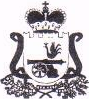 